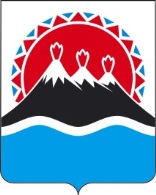 П О С Т А Н О В Л Е Н И ЕПРАВИТЕЛЬСТВА КАМЧАТСКОГО КРАЯ             г. Петропавловск-КамчатскийВ соответствии с Федеральным законом от 06.10.1999 № 184-ФЗ «Об общих принципах организации законодательных (представительных) и исполнительных органов государственной власти субъектов Российской Федерации», Федеральным законом от 26.12.2008 № 294-ФЗ «О защите прав юридических лиц и индивидуальных предпринимателей при осуществлении государственного контроля (надзора) и муниципального контроля», постановлением Правительства Российской Федерации от 23.09.2020 № 1540 «Об утверждении Правил осуществления регионального государственного надзора в области технического состояния и эксплуатации самоходных машин и других видов техники, аттракционов и внесении изменений в некоторые акты Правительства Российской Федерации» ПРАВИТЕЛЬСТВО ПОСТАНОВЛЯЕТ:1. Утвердить Порядок осуществления регионального государственного надзора в области технического состояния и эксплуатации самоходных машин и других видов техники, аттракционов на территории Камчатского края согласно приложению к настоящему Постановлению.2. Признать утратившим силу постановление Правительства Камчатского края от 04.10.2019 № 419-П «Об утверждении временного порядка осуществления регионального государственного надзора в области технического состояния и эксплуатации самоходных машин и других видов техники, аттракционов в Камчатском крае».2. Настоящее Постановление вступает в силу через 10 дней после дня его официального опубликования.Председатель Правительства – первый вице-губернаторКамчатского края                                                                                  А.О. КузнецовПриложениек Постановлению ПравительстваКамчатского краяот__________  №_____ Порядок осуществления регионального государственного надзора в области технического состояния и эксплуатации самоходных машин и других видов техники, аттракционов на территории Камчатского края1. Настоящий Порядок устанавливает требования к осуществлению регионального государственного надзора в области технического состояния и эксплуатации самоходных машин и других видов техники, аттракционов на территории Камчатского края (далее - региональный государственный надзор).2. Предметом регионального государственного надзора являются:а) оценка соблюдения юридическими лицами, их руководителями и иными должностными лицами, индивидуальными предпринимателями, их уполномоченными представителями обязательных требований:установленных Правительством Российской Федерации, - к техническому состоянию и эксплуатации самоходных машин и других видов техники;установленных Правительством Российской Федерации, - к техническому состоянию и эксплуатации аттракционов;установленных техническим регламентом Евразийского экономического союза «О безопасности аттракционов», принятым решением Совета Евразийской экономической комиссии от 18.10. 2016 № 114 «О техническом регламенте Евразийского экономического союза «О безопасности аттракционов», - к безопасности аттракционов;установленных Соглашением о введении единых форм паспорта транспортного средства (паспорта шасси транспортного средства) и паспорта самоходной машины и других видов техники и организации систем электронных паспортов от 15.08.2014 и принятыми в соответствии с указанным Соглашением иными актами, составляющими право Евразийского экономического союза, а также постановлением Правительства Российской Федерации от 15.05.1995 
№ 460 «О введении паспортов на самоходные машины и другие виды техники в Российской Федерации» и утверждаемым в соответствии с указанным постановлением положением о паспорте самоходных машин и других видов техники, - к порядку выдачи и оформления юридическими лицами и индивидуальными предпринимателями, являющимися изготовителями самоходных машин и других видов техники, паспортов самоходных машин и других видов техники;установленных Положением о военно-транспортной обязанности, утвержденным Указом Президента Российской Федерации от 02.10.1998 № 1175 «Об утверждении Положения о военно-транспортной обязанности», - к мобилизационной готовности самоходных машин и других видов техники, предоставляемых Вооруженным Силам Российской Федерации, другим войскам, воинским формированиям и органам, а также создаваемым на военное время специальным формированиям, в части их наличия и готовности к обеспечению работы;б) оценка соблюдения физическими лицами, не являющимися индивидуальными предпринимателями, требований, установленных Федеральным законом «Об обязательном страховании гражданской ответственности владельцев транспортных средств», к страхованию гражданской ответственности владельцев самоходных машин и других видов техники в соответствии с постановлением Правительства Российской Федерации от 14.09.2005 № 567 «Об обмене информацией при осуществлении обязательного страхования гражданской ответственности владельцев транспортных средств».3. Региональный государственный надзор осуществляется управлением государственного технического надзора Камчатского края Министерства транспорта и дорожного строительства Камчатского края (далее - Управление).4. К отношениям, связанным с организацией и осуществлением регионального государственного надзора, организацией и проведением проверок юридических лиц и индивидуальных предпринимателей, применяются нормы Федерального закона «О защите прав юридических лиц и индивидуальных предпринимателей при осуществлении государственного контроля (надзора) и муниципального контроля».5. Управление осуществляет региональный государственный надзор с применением риск-ориентированного подхода.6.  Должностными лицами Управления, уполномоченными осуществлять региональный государственный надзор, являются:а) заместитель министра – начальник управления государственного технического надзора Камчатского края – главный государственный инспектор государственного технического надзора Камчатского края Министерства транспорта и дорожного строительства Камчатского края;б) заместитель начальника управления государственного технического надзора Камчатского края – заместитель главного государственного инспектора государственного технического надзора Камчатского края Министерства транспорта и дорожного строительства Камчатского края;в) государственные инспекторы управления государственного технического надзора Камчатского края Министерства транспорта и дорожного строительства Камчатского края, в обязанности которых входит осуществление регионального государственного надзора.7. Должностные лица Управления, при осуществлении полномочий по региональному государственному надзору пользуются правами, соблюдают ограничения и выполняют обязанности, которые предусмотрены Федеральным законом «О защите прав юридических лиц и индивидуальных предпринимателей при осуществлении государственного контроля (надзора) и муниципального контроля», а также несут ответственность в соответствии с законодательством Российской Федерации за неисполнение или ненадлежащее исполнение служебных обязанностей, совершение противоправных действий (бездействий) при осуществлении регионального государственного надзора.8. Региональный государственный надзор осуществляется путем:а) организации и проведения проверок юридических лиц и индивидуальных предпринимателей в соответствии со статьями 9 - 13 и 14 Федерального закона от 26.12.2008 № 294-ФЗ «О защите прав юридических лиц и индивидуальных предпринимателей при осуществлении государственного контроля (надзора) и муниципального контроля»;б) проведения мероприятий по контролю без взаимодействия с юридическими лицами и индивидуальными предпринимателями, проведения плановых (рейдовых) осмотров, обследований самоходных машин и других видов техники, аттракционов, осуществления наблюдения за соблюдением обязательных требований, указанных в пункте 2 настоящего Порядка, анализа информации о деятельности либо действиях юридического лица и индивидуального предпринимателя, которая предоставляется такими лицами (в том числе посредством использования федеральных государственных информационных систем) в Управление в соответствии с федеральными законами и принимаемыми в соответствии с ними иными нормативными правовыми актами Российской Федерации или может быть получена (в том числе в рамках межведомственного информационного взаимодействия) Управлением без возложения на юридических лиц и индивидуальных предпринимателей обязанностей, не предусмотренных федеральными законами и принятыми в соответствии с ними иными нормативными правовыми актами Российской Федерации;в) организации и проведения мероприятий по профилактике нарушений обязательных требований, указанных в пункте 2 настоящего Порядка, в соответствии с общими требованиями к организации и осуществлению органами государственного контроля (надзора), органами муниципального контроля мероприятий по профилактике нарушений обязательных требований, требований, установленных муниципальными правовыми актами, утвержденными постановлением Правительства Российской Федерации от 26.12.2018 № 1680 «Об утверждении общих требований к организации и осуществлению органами государственного контроля (надзора), органами муниципального контроля мероприятий по профилактике нарушений обязательных требований, требований, установленных муниципальными правовыми актами», составления и направления предостережения о недопустимости нарушения обязательных требований, указанных в пункте 2 настоящего Порядка, подачи юридическим лицом, индивидуальным предпринимателем возражений на такое предостережение и их рассмотрения в соответствии с Правилами составления и направления предостережения о недопустимости нарушения обязательных требований и требований, установленных муниципальными правовыми актами, подачи юридическим лицом, индивидуальным предпринимателем возражений на такое предостережение и их рассмотрения, уведомления об исполнении такого предостережения, утвержденными постановлением Правительства Российской Федерации от 10.02.2017 № 166 «Об утверждении Правил составления и направления предостережения о недопустимости нарушения обязательных требований и требований, установленных муниципальными правовыми актами, подачи юридическим лицом, индивидуальным предпринимателем возражений на такое предостережение и их рассмотрения, уведомления об исполнении такого предостережения». Проведение специальных профилактических мероприятий не предусмотрено.9. Управление применяет предусмотренные законодательством Российской Федерации меры по пресечению и (или) устранению последствий выявленных нарушений обязательных требований, указанных в пункте 2 настоящего Порядка.10. Сроки и последовательность административных процедур при осуществлении регионального государственного надзора устанавливаются административным регламентом осуществления регионального государственного надзора (далее – Административный регламент), разработанным и утвержденным в соответствии с Порядком разработки и утверждения административных регламентов осуществления государственного контроля (надзора) исполнительными органами государственной власти Камчатского края от 14.12.2018 № 528-П.11. Порядок оформления и содержания плановых (рейдовых) заданий, порядок оформления результатов плановых (рейдовых) осмотров, обследований самоходных машин и других видов техники, аттракционов в процессе их эксплуатации; порядок организации и проведения наблюдения за соблюдением обязательных требований, указанных в пункте 2 настоящего Порядка, анализа информации о деятельности либо действиях юридического лица и индивидуального предпринимателя; критерии и порядок отнесения деятельности юридических лиц, индивидуальных предпринимателей и (или) используемых ими самоходных машин и других видов техники, аттракционов к определенной категории риска либо определенному классу (категории) опасности при организации регионального государственного надзора; перечень категорий риска или классов (категорий) опасности; периодичность проведения плановых проверок в зависимости от категории риска определяются Административным регламентом Министерства транспорта и дорожного строительства Камчатского края.12. Плановые проверки юридических лиц и индивидуальных предпринимателей проводятся Управлением на основании разрабатываемых Управлением и утверждаемых Министерством транспорта и дорожного строительства Камчатского края в соответствии с его полномочиями, ежегодных планов.13. При проведении плановых проверок юридических лиц и индивидуальных предпринимателей используются проверочные листы (списки контрольных вопросов).14. Проверочные листы (списки контрольных вопросов) разрабатываются Управлением и утверждаются приказом Министерства транспорта и дорожного строительства Камчатского края в соответствии с Постановлением Правительства Российской Федерации от 13.02.2017 № 177 «Об утверждении общих требований к разработке и утверждению проверочных листов (списков контрольных вопросов)».15. Предмет плановой проверки ограничивается перечнем вопросов, включенных в проверочные листы (списки контрольных вопросов).16. При осуществлении регионального государственного надзора Управление вправе привлекать экспертов и (или) экспертные организации, аккредитованные в установленном порядке.17. Решения и действия (бездействия) Управления, а также должностных лиц Управления при проведении проверок могут быть обжалованы в административном и (или) судебном порядке в соответствии с законодательством Российской Федерации.18. Информация о результатах регионального государственного надзора размещается на странице Министерства транспорта и дорожного строительства Камчатского края на официальном сайте исполнительных органов государственной власти Камчатского края в сети Интернет с учетом требований Федерального закона от 27.07.2006 № 152-ФЗ «О персональных данных».от №Об утверждении порядка осуществления регионального государственного надзора в области технического состояния и эксплуатации самоходных машин и других видов техники, аттракционов на территории Камчатского края